День третийЦитата дня: «Утром думай. Днем действуй. Вечером читай. Ночью спи»Всем привет! Сегодня я предлагаю вам провести в рамках нашей Недели психологии «разгрузочный день». Сегодня не будет теории, не будет заданий, только немного интересного (или поучительного?). Для начала – «Психотерапевтические напоминалки».«Психотерапевтические напоминалки»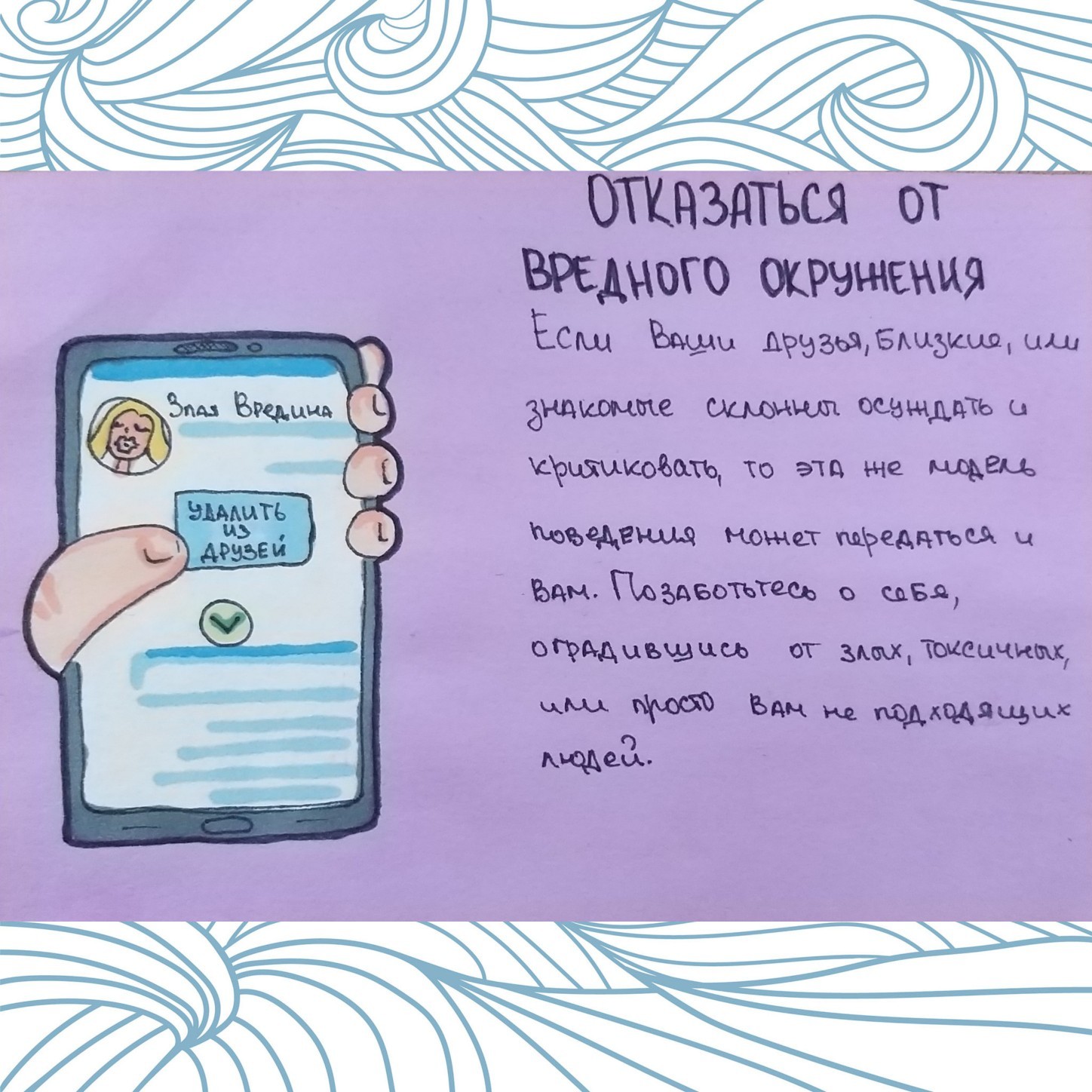 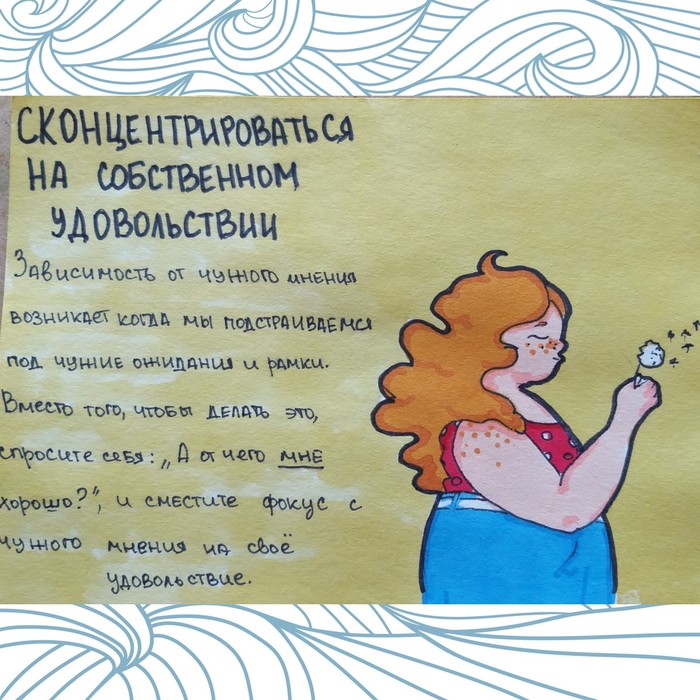 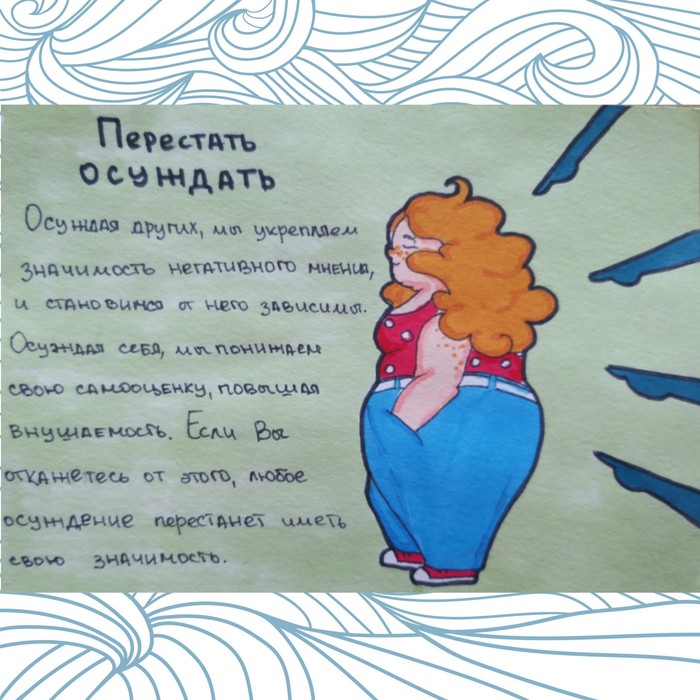 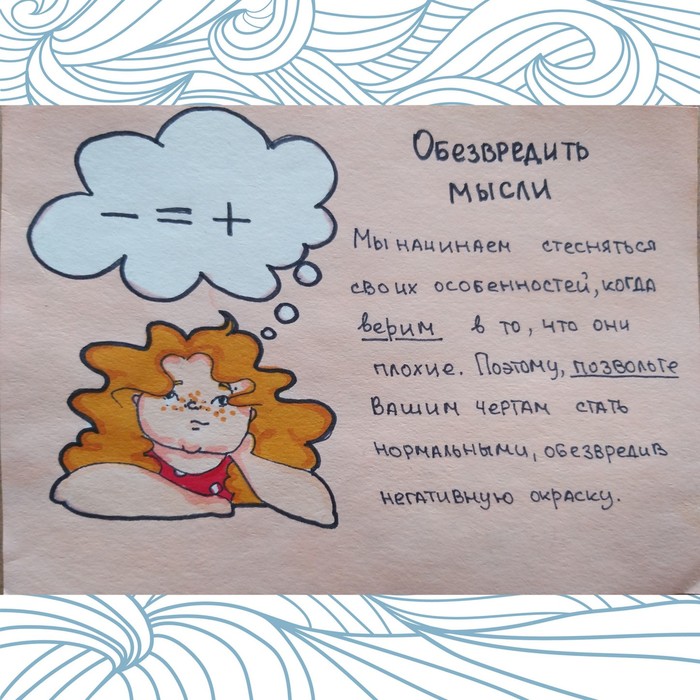 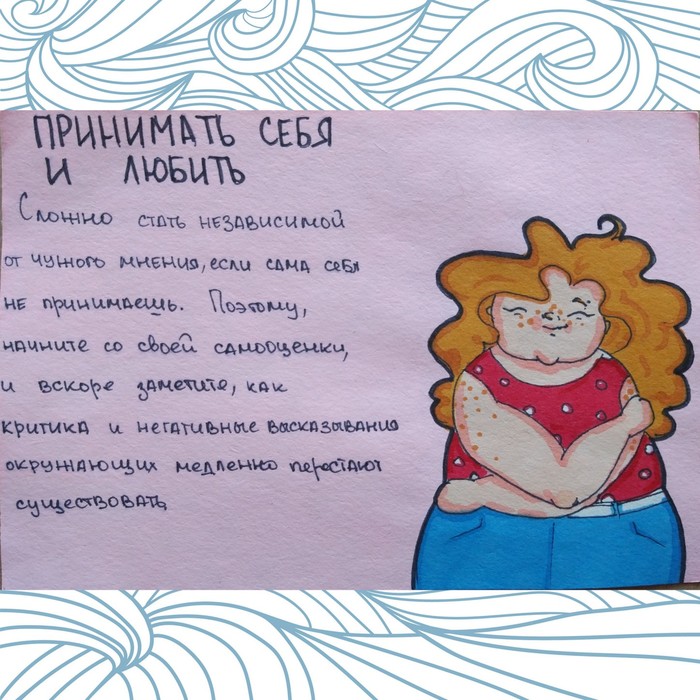 И еще в этот день я не могу не предложить вашему вниманию подборку афоризмов Омара Хайяма – мудрость через века.Образ великого поэта Востока Омара Хайяма овеян легендами, а биография полна тайн и загадок. Древний Восток знал Омара Хайяма в первую очередь как выдающегося ученого: математика, физика, астронома, философа. В современном мире Омар Хайям известен более как поэт, создатель оригинальных философско-лирических четверостиший – мудрых, полных юмора, лукавства и дерзости рубаи.Годы жизни: около 1048 – 1131.
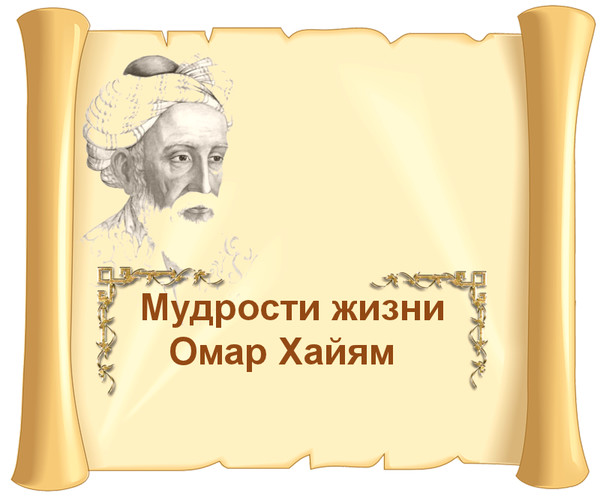 ***Ты скажешь, эта жизнь — одно мгновенье.
Ее цени, в ней черпай вдохновенье.
Как проведешь ее, так и пройдет,
Не забывай: она — твое творенье.*** Ветер жизни иногда свиреп,В целом жизнь, однако, хороша.И не страшно, когда черный хлеб,Страшно, когда черная душа.***Не завидуй тому, кто силен и богат,
За рассветом всегда наступает закат.
С этой жизнью короткою, равною вдоху,
Обращайся, как с данной тебе напрокат.***Чтоб мудро жизнь прожить, знать надобно немало,
Два важных правила запомни для начала:
Ты лучше голодай, чем что попало есть,
И лучше будь один, чем вместе с кем попало.***Мы больше в этот мир вовек не попадем,
Вовек не встретимся с друзьями за столом.
Лови же каждое летящее мгновенье —
Его не подстеречь уж никогда потом.***Кто понял жизнь, тот больше не спешит, Смакует каждый миг и наблюдает,Как спит ребенок, молится старик, Как дождь идет, и как снежинка тает.***Знайся только с достойными в жизни людьми, С подлецами не знайся – себя не срами.Если подлый лекарство нальет тебе – вылей!Если мудрый подаст тебе яду – прими!***Меняем реки, страны, города…Иные двери… Новые года…А никуда нам от себя не деться,А если деться – только в никуда.***В мире все быстротечно, не бойся невзгод.Все на свете не вечно и скоро пройдет.Нам отпущен лишь миг для утех и веселья,Не тоскуй о былом и не плачь наперед.***Известно, в мире все лишь суета сует:Будь весел, не горюй, стоит на этом свет. Что было, то прошло, что будет, - неизвестно, - Так не тужи о том, чего сегодня нет.***Не боится ни бурь, ни штормов океан,Человек! Отличай от людей обезьян!Не рождается зло от добра и обратно,,,Различать их нам взгляд человеческий дан.Для тех, кто хотел бы поближе познакомиться с творчеством этого великого поэта, математика, философа, полное имя которого Омар Хайям Гиясаддин     Абу-ль-Фахт ибн Ибрагим, ссылка: https://librebook.me/rubai__polnoe_sobranie                   Познавайте прекрасное и наслаждайтесь творчеством великого поэта.	 Приятного вам  чтения!                             До завтра!